Οδηγίες Παραγγελίας Ηχοαπορροφητικών ΚουρτινώνA.Cu.ReverbΣκίτσο κάτοψης κουρτίνας και μηχανισμού κύλισης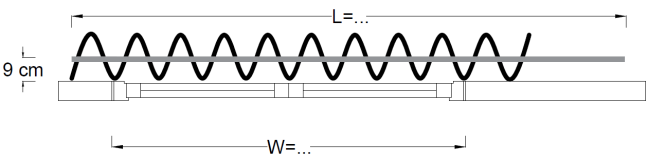 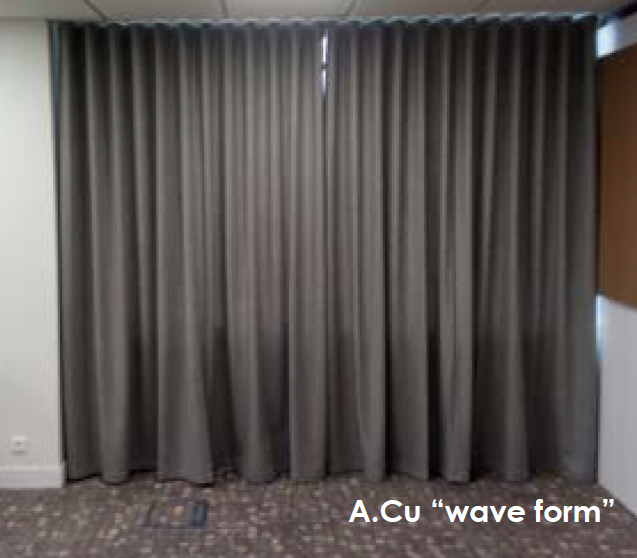 A.Cu ReverbΤεχνικά στοιχείαΚατηγορίες επιλογώνΕπιλογήΎφασμαΒελουτέ ΎφασμαΒελούδο FR (fire rating)ΎφασμαCotton black 500 gr/m2ΎφασμαWool 320 gr/m2ΎφασμαFelt 3,5mm 550 gr/m2Κωδικός χρώματος υφάσματος….….Σύστημα ΣτήριξηςΑπό την ΟροφήΣύστημα ΣτήριξηςΑπό τον ΤοίχοΣύστημα ΚύλισηςΧειροκίνητοΣύστημα ΚύλισηςΜε κορδόνιαΣύστημα ΚύλισηςΗλεκτροκίνητοΣύστημα ΚύλισηςΑσύρματη λειτουργίαΔιαστάσεις Ανοίγματος  κάλυψης με κουρτίναΎψος (δάπεδο έως οδηγό κύλισης)…cmΔιαστάσεις Ανοίγματος  κάλυψης με κουρτίναΠλάτος…cmΔιαστάσεις οδηγού κύλισης *Σημείωση: Θα πρέπει να ληφθεί υπόψη το πρόσθετο τμήμα που προορίζεται για το μάζεμα της κουρτίνας …cmΔιαστάσεις οδηγού κύλισης *Σημείωση: Θα πρέπει να ληφθεί υπόψη το πρόσθετο τμήμα που προορίζεται για το μάζεμα της κουρτίνας …cmΕπιπρόσθετες πληροφορίεςΣτοιχεία επικοινωνίαςΜε τον πελάτηΤηλ…………………..Mail……………..Τηλ…………………..Mail……………..Στοιχεία επικοινωνίαςΜε τον πελάτηΤηλ…………………..Mail……………..Τηλ…………………..Mail……………..